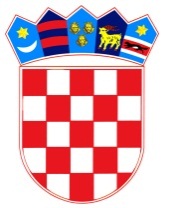           REPUBLIKA HRVATSKAOSJEČKO-BARANJSKA ŽUPANIJA            OPĆINA ŠODOLOVCI                 Općinski načelnikOBRAZLOŽENJEPROGRAMA RASPOLAGANJA POLJOPRIVREDNIM ZEMLJIŠTEM U VLASNIŠTVU REPUBLIKE HRVATSKE ZA OPĆINU ŠODOLOVCIPredlagatelj:		Općinski načelnik - članak 46. Statuta Općine Šodolovci(„službeni glasnik općine Šodolovci“ broj 3/09, 2/13, 7/16 i 4/18) te članak 29. stavak 2. Zakona o poljoprivrednom zemljištu (Narodne novine, broj 20/18)Pravna osnova:	članak 29. Zakona o poljoprivrednom zemljištu Obrazloženje prijedloga općeg akta:Odredbama članka 29. Zakona o poljoprivrednom zemljištu propisano je:„(1) Poljoprivrednim zemljištem u vlasništvu države raspolaže se na temelju Programa raspolaganja poljoprivrednim zemljištem u vlasništvu države (u daljnjem tekstu: Program).(2) Program donosi općinsko ili gradsko vijeće za svoje područje na prijedlog načelnika odnosno gradonačelnika uz prethodno mišljenje županije i suglasnost Ministarstva odnosno za Grad Zagreb Gradska skupština Grada Zagreba za svoje područje uz suglasnost Ministarstva.(3) Jedinice lokalne samouprave odnosno Grad Zagreb ovlašteni su bez naknade pristupiti podacima i koristiti podatke o poljoprivrednom zemljištu u vlasništvu države iz evidencije sudova, tijela državne uprave, zavoda i pravnih osoba čiji je osnivač Republika Hrvatska, kao i drugih javnih evidencija.(4) Programima se ne mogu umanjivati proizvodno-tehnološke cjeline koje su u funkciji proizvodnje, osim iznimno za dodjelu zamjenskog zemljišta u postupcima povrata oduzete imovine. U smislu ovoga Zakona proizvodno-tehnološka cjelina označava dio katastarske čestice, jednu katastarsku česticu, skup dijelova katastarskih čestica ili skup katastarskih čestica neposredno povezanih u jednu cjelinu radi racionalnije proizvodnje.(5) Prijedlog Programa s popratnom dokumentacijom izlaže se na javni uvid u trajanju od 15 dana u sjedištu općine ili grada odnosno Grada Zagreba koji donosi Program.(6) Obavijest o početku javnog uvida u prijedlog Programa objavit će se u javnom glasilu i na oglasnoj ploči i mrežnoj stranici općine i grada odnosno Grada Zagreba.(7) Zainteresirane osobe mogu dati prigovore na prijedlog Programa najkasnije do isteka roka iz stavka 5. ovoga članka o kojima odlučuje općinsko ili gradsko vijeće odnosno Gradska skupština Grada Zagreba.(8) O prigovorima iz stavka 7. ovoga članka općinsko ili gradsko vijeće odnosno Gradska skupština Grada Zagreba dužna je odlučiti u roku od 30 dana.(9) Nakon odlučivanja o prigovorima jedinice lokalne samouprave Program s popratnom dokumentacijom dostavljaju na prethodno mišljenje županiji i na suglasnost Ministarstvu odnosno Grad Zagreb na suglasnost Ministarstvu.(10) Županija je dužna dati mišljenje iz stavka 9. ovoga članka u roku od 15 dana od dana primitka potpune dokumentacije. Ako županija ne izda mišljenje u roku 15 dana, smatra se da nema primjedbi.(11) Ministarstvo je dužno dati suglasnost iz stavka 9. ovoga članka u roku od 30 dana od dana primitka potpune dokumentacije, odnosno u istom roku odbiti davanje suglasnosti s obrazloženjem.(12) Jedinice lokalne samouprave odnosno Grad Zagreb ne mogu raspolagati poljoprivrednim zemljištem u vlasništvu države prije donošenja Programa na koji je Ministarstvo dalo suglasnost.(13) Za Program u čijem se obuhvatu nalazi područje ekološke mreže obvezna je provedba postupka ocjene prihvatljivosti programa za ekološku mrežu prema posebnom propisu iz područja zaštite prirode.(14) Programi se mogu mijenjati i dopunjavati na način koji je propisan za donošenje Programa.(15) Dokumentaciju potrebnu za donošenje Programa propisuje ministar pravilnikom.“Nadalje, odredbama članka 30. propisano je:„(1) Program iz članka 29. ovoga Zakona treba sadržavati:ukupnu površinu poljoprivrednog zemljišta u vlasništvu države na području jedinice lokalne samoupravepodatke o dosadašnjem raspolaganju poljoprivrednim zemljištem u vlasništvu države na području jedinice lokalne samouprave i vrstu proizvodnje na istompovršine određene za povrat i za zamjenu kada nije moguć povrat imovine oduzete za vrijeme jugoslavenske komunističke vladavinepovršine određene za prodaju, jednokratno, maksimalno do 25% ukupne površine poljoprivrednog zemljišta u vlasništvu državepovršine određene za zakuppovršine određene za zakup za ribnjakepovršine određene za zakup zajedničkih pašnjakapovršine određene za ostale namjene, odnosno površine koje se mogu privesti nekoj drugoj nepoljoprivrednoj namjeni, jednokratno, maksimalno do 5% ukupne površine poljoprivrednog zemljišta u vlasništvu države.(2) Jedinica lokalne samouprave odnosno Grad Zagreb određuje u svom Programu ograničenje maksimalne površine koja se može dati u zakup pojedinoj fizičkoj ili pravnoj osobi.(3) U maksimalnu površinu iz stavka 2. ovoga članka uračunavaju se sve površine državnoga poljoprivrednog zemljišta koje je pojedina fizička ili pravna osoba dobila u zakup po natječajima provedenim od stupanja na snagu ovoga Zakona.(4) Minirane površine poljoprivrednog zemljišta u vlasništvu države moraju biti posebno označene i mogu se predvidjeti za zakup.(5) Površine na kojima je izgrađen sustav podzemne odvodnje i one na kojima se planira izgraditi ili je već izgrađen sustav javnog navodnjavanja i one na kojima postoji višegodišnji nasad moraju biti posebno označene.(6) Ukupna površina poljoprivrednog zemljišta u vlasništvu države utvrđuje se prema službenim podacima katastra, zemljišnih knjiga i druge dokumentacije.“Sukladno odredbi članka 2. Pravilnika o dokumentaciji potrebnoj za donošenje programa raspolaganja poljoprivrednim zemljištem u vlasništvu Republike Hrvatske (Narodne novine, broj 27/18), dokumentacija potrebna za donošenje Programa je sljedeća:„1. Kopija katastarskog plana za područje jedinice lokalne samouprave za koju se donosi Program2. Zemljišnoknjižni izvadci i Posjedovni listovi iz e-baze Preglednika katastarskih podataka DGU i ZIS aplikacije zemljišno knjižnog sustava Ministarstva pravosuđa (osim iznimno u slučajevima kada ne postoji e-zemljišno knjižni izvadak)3. Uvjerenje Upravnog tijela županije, odnosno Grada Zagreba, nadležnog za prostorno uređenje, da se prema važećem prostornom planu uređenja, predmetne čestice nalaze izvan granica građevinskog područja s potrebnom oznakom ukoliko se radi o osobito vrijednom (P1) i vrijednom (P2) poljoprivrednom zemljištu4. Očitovanje Ureda državne uprave u županiji, odnosno Grada Zagreba o površini koju je potrebno osigurati kao nadoknadu za oduzetu imovinu (s obzirom na podnijete, a neriješene zahtjeve) sukladno Zakonu o naknadi za imovinu oduzetu za vrijeme jugoslavenske komunističke vladavine (»Narodne novine«, broj 92/96, 39/99, 92/99, 43/00, 131/00, 27/01, 34/01, 118/01, 80/02 i 81/02)5. Uvjerenje Hrvatskih šuma d.o.o. – nadležne Uprave šuma da predmetne čestice nisu obuhvaćene šumskogospodarskom osnovom6. Očitovanje Hrvatskih voda jesu li i koje predmetne čestice javno vodno dobro7. Očitovanje Upravnog tijela jedinice područne (regionalne) samouprave, odnosno Grada Zagreba, nadležnog za prostorno uređenje, jesu li i koje predmetne čestice u obuhvatu postojećeg i/ili planiranog sustava javnog navodnjavanja8. Očitovanje Hrvatskog centra za razminiranje o katastarskim česticama i površinama poljoprivrednog zemljišta u vlasništvu države koje su minirane, a nalaze se na području jedinice lokalne samouprave koje su na popisu miniranih i minski sumnjivih područja.“Odredbama članka 11. stavaka 1., 2. i 3. Zakona o pravu na pristup informacijama (Narodne novine, broj 25/13, 85/15) propisano je:„(1) Tijela državne uprave, druga državna tijela, jedinice lokalne i područne (regionalne) samouprave i pravne osobe s javnim ovlastima dužne su provoditi savjetovanje s javnošću pri donošenju zakona i podzakonskih propisa, a pri donošenju općih akata odnosno drugih strateških ili planskih dokumenta kad se njima utječe na interese građana i pravnih osoba.(2) Savjetovanje s javnošću tijela državne uprave provode preko središnjeg državnog internetskog portala za savjetovanja s javnošću, a druga državna tijela, jedinice lokalne i područne (regionalne) samouprave i pravne osobe s javnim ovlastima preko internetske stranice ili preko središnjeg državnog internetskog portala za savjetovanje s javnošću, objavom nacrta propisa, općeg akta odnosno drugog dokumenta, s obrazloženjem razloga i ciljeva koji se žele postići donošenjem propisa, akta ili drugog dokumenta te pozivom javnosti da dostavi svoje prijedloge i mišljenja.(3) Tijela javne vlasti iz stavka 1. ovoga članka dužna su provesti savjetovanje s javnošću u pravilu u trajanju od 30 dana, osim u slučajevima kad se savjetovanje provodi sukladno propisu kojim se uređuje postupak procjene učinaka propisa.(4) Po isteku roka za dostavu mišljenja i prijedloga tijelo javne vlasti dužno je izraditi i objaviti na središnjem državnom internetskom portalu za savjetovanje s javnošću odnosno internetskoj stranici izvješće o savjetovanju s javnošću, koje sadrži zaprimljene prijedloge i primjedbe te očitovanja s razlozima za neprihvaćanje pojedinih prijedloga i primjedbi. Izvješće o savjetovanju s javnošću nositelj izrade nacrta obvezno dostavlja tijelu koje usvaja ili donosi propis, opći akt ili dokument.“........Uvažavajući interese obiteljskih poljoprivrednih gospodarstava i pravnih osoba na koje bi se moglo utjecati donošenjem Programa raspolaganja, odnosno interes zainteresirane javnosti, savjetovanje sa zainteresiranom javnošću ipak je provedeno u kraćem trajanju od propisanih 30 dana.Ocijenjeno je da bi korist od savjetovanja s javnošću u trajanju od 30 dana bila nerazmjerna šteti koja bi nastala provedbom savjetovanja te da postoje opravdani razlozi za provođenje savjetovanja u trajanju kraćem od propisanog Zakonom o pravu na pristup informacijama. Zakon propisuje da se javno savjetovanje, u pravilu, provodi u trajanju od 30 dana.Naime, Zakonom o poljoprivrednom zemljištu koji je stupio na snagu 9. 3. 2018. propisano je da jedinice lokalne samouprave donose programe raspolaganja poljoprivrednim zemljištem u vlasništvu Republike Hrvatske na svom području. Isti se imaju donijeti u roku 3 mjeseca od stupanja na snagu Zakona (do 9. 6. 2018.), s tim da je Pravilnik o dokumentaciji potrebnoj za donošenje programa raspolaganja poljoprivrednim zemljištem u vlasništvu Republike Hrvatske (Narodne novine, broj 27/18) stupio na snagu 29. 3. 2018. i propisuje opsežnu dokumentaciju koju je potrebno pribaviti da bi se uopće pristupilo izradi prijedloga Programa. Bilo je nužno prikupiti sve potrebne podatke za donošenje Programa, pri čemu su od osobite važnosti bile evidencije koje je Općina Šodolovci već ranije ustrojila, a koje su poslužile kao polazna osnova za izradu prijedloga Programa. Od nadležnih tijela zatražena je i druga potrebna dokumentacija.Ministarstvo poljoprivrede u vezi s donošenjem Programa dalo je uputu od 21. 5. 2018. koja glasi: „Podsjećamo sve jedinice lokalne samouprave da su sukladno Zakonu o poljoprivrednom zemljištu ("Narodne novine", br. 20/18) dužne donijeti Program raspolaganja državnim poljoprivrednim zemljištem.Program treba usvojiti općinsko/gradsko vijeće odnosno Skupština Grada Zagreba do 9. lipnja 2018. Nakon usvajanja program se istodobno dostavlja na mišljenje županiji i suglasnost Ministarstvu poljoprivrede.Pravilnikom o dokumentaciji potrebnoj za izradu Programa raspolaganja poljoprivrednim zemljištem u vlasništvu RH („Narodne novine“, br. 27/18) propisan je način izrade, obrazac i tablica za izradu programa raspolaganja.Pozivamo sve jedinice lokalne samouprave da se pridržavaju propisanih uputa kako bi program mogao dobiti suglasnost Ministarstva poljoprivrede.“Pod prijetnjom gubitka značajnih prihoda od državnog poljoprivrednog zemljišta, Općina Šodolovci pristupila je žurnoj izradi Programa raspolaganja, s podacima koje je sama uspjela prikupiti na temelju važećih ugovora o koncesiji i privremenom korištenju. Navedeno djelovanje u žurnosti i neophodnost usvajanja Prijedloga Programa do 09.06.2018. godine dovelo je do provođenja savjetovana s javnošću u trajanju od petnaest dana jer je ocjenjeno da neće biti narušavanja interesa zainteresirane javnosti naspram posljedica do kojih bi dovelo ne usvajanje Program u zadanom roku.Naime, odredbom članka 101. stavka 5. Zakona o poljoprivrednom zemljištu propisano je da ako jedinica lokalne samouprave ne donese Program u roku 3 mjeseca od stupanja na snagu Zakona (tj. do 9. 6. 2018.), Program donosi upravni odjel županije nadležan za poljoprivredu na čijem se području jedinica lokalne samouprave nalazi u roku od 30 dana, uz suglasnost Ministarstva, na trošak sredstava proračuna jedinice lokalne samouprave. Nadalje, odredbom članka 49. stavka 2. Zakona o poljoprivrednom zemljištu, propisuje se da u slučaju kada županija donosi Program raspolaganja umjesto općine/grada, prihodi od državnog poljoprivrednog zemljišta pripadaju županiji, a ne općini/gradu.Kako u ovom trenutku Općina Šodolovci ne raspolaže potrebnim podacima Upravnog odjela za prostorno uređenje i graditeljstvo Osječko-baranjske županije o položaju čestica i vrijednom (P1) i posebno vrijednom (P2) zemljištu nije se moglo planirati zemljište za prodaju. Također Općina Šodolovci u ovom trenutku ne raspolaže niti očitovanje nadležne službe Ureda državne uprave u Osječko-baranjskoj županiji o postojanju postupaka koji se vode za povrat zemljišta oduzetog za vrijeme komunističke vladavine za planiranje površina za povrat. Iz naprijed navedenih obrazloženja proizlazi da će se Program vrlo brzo nakon usvajanja morati revidirati, odmah po prikupljanju potrebnih podataka i provođenju javnih rasprava, kako s obiteljskim poljoprivrednim gospodarstvima i pravnim osobama koje imaju važeće ugovore, tako i s eventualnim nasljednicima osoba koje potražuju nacionalizirano zemljište.Tada će se provesti i savjetovanje sa zainteresiranom javnošću u zakonom propisanom trajanju od 30 dana, čime će se omogućiti zainteresiranim građanima i pravnim osobama da iznesu svoje prijedloge, komentare i primjedbe, uz dovoljno vremena da se isti obrade s dužnom pozornošću i iznađu najprihvatljivija rješenja. Što se tiče specifičnosti Općine Šodolovci treba istaknuti sljedeće:Katastarska općina Palača dijeli se između Općine Šodolovci i Općine Trpinja (Vukovarsko-srijemska županija) te veći dio poljoprivrednog zemljišta u vlasništvu Republike Hrvatske na području te katastarske općine pripada Općini Trpinja. Te čestice nisu niti mogu biti predmetom raspolaganja ovim Programom,Za potrebe izrade Programa Raspolaganja poljoprivrednim zemljištem u vlasništvu Republike Hrvatske Općina još uvijek ne raspolaže s podacima unutar uvjerenja i očitovanja nadležnih tijela popisanih u članku 2. Pravilnika o dokumentaciji potrebnoj za donošenje programa raspolaganja poljoprivrednim zemljištem u vlasništvu Republike Hrvatske (Narodne novine, broj 27/18)  i to:- podaci nalazi li se Općina Šodolovci na popisu minski sumnjivih područja te ima li miniranog zemljišta što eventualno može utjecati na konačan prijedlog Programa,- podaci o položaju čestica te vrijednom (P1) i posebno vrijednom (P2) zemljištu iz kojih razloga se Programom nije planirala prodaja. Predmetno uvjerenje može utjecati na konačan prijedlog Programa,- podaci o postupcima koji se vode za povrat zemljišta oduzetog za vrijeme komunističke vladavine. No prema informacijama kojima raspolaže općina takvih postupaka za područje Općine Šodolovci nema te nije niti predviđeno zemljište za tu namjenu (povrat). Očitovanje nadležnog tijela o postojanju postupaka koji se vode za povrat oduzete imovine može utjecati na konačan prijedlog Programa.Na području Općine Šodolovci preostale čestice državnog poljoprivrednog zemljišta relativno su male površine te ne postoje veće tehnološke cjeline. Upravo ta činjenica utjecala je na ograničenja maksimalne površine za zakup na 10 ha.Sukladno naprijed izloženom općinski načelnik utvrđuje prijedlog Programa raspolaganja poljoprivrednim zemljištem u vlasništvu države za područje Općine Šodolovci, koji će se podnijeti Općinskom vijeću na usvajanje po isteku javnog uvida.KLASA: 940-04/18-01/1URBROJ: 2121/11-18-9Šodolovci, 24. svibnja 2018.                                                       OPĆINSKI NAČELNIK:                                                                                                       Dipl. ing. Mile Zlokapa